FORMULÁRIO DE MATRÍCULA 2024Observações: o não cumprimento das normas abaixo acarretará o encerramento do vínculo com o CEPV-UEL, cedendo vaga ao(à) próximo(a) candidato(a) da lista de espera. Estará sujeito a exclusão do CEPV-UEL, após ser formalmente advertido(a), o(a) aluno(a) que:Faltar mais de duas vezes seguidas em uma semana, ou cinco vezes alternadas em um mês, sem justificativa médica (ou equivalente);Demonstrar desinteresse ou desrespeitar os instrutores, estagiários, outros alunos ou a coordenação;Não acompanhar ou ausentar-se durante as aulas e demais atividades obrigatórias, sem prévia justificativa, conforme item nº 1;Permanecer na sala de aula com telefone celular ligado, perturbando o andamento das aulas, mesmo após ser advertido verbalmente pelo instrutor;Separar carteira na sala para outras pessoas que não estiverem presentes (como reserva de lugar com capacetes, mochilas e outros pertences);Realizar inscrição para simulados, cursos, eventos e outras atividades que gerem gastos à instituição e deixar de comparecer, sem justificativa médica (ou equivalente);Deixar de apresentar, diariamente, carteira de identificação para adentrar à sala de aula, ou apresentá-la para a chamada diária e ausentar-se das aulas, caracterizando falsidade de frequência;Descumprir o horário das aulas: de segunda a sexta das 14h às 18h50, e aos sábados das 14h às 18h;Deixar de cumprir, durante o período em que permanecer no campus, as regras e normas de conduta aplicadas aos demais estudantes da Universidade Estadual de Londrina.O CEPV-UEL NÃO SE RESPONSABILIZA POR ITENS PESSOAIS, DEVENDO CADA ESTUDANTE ZELAR PELOS SEUS PERTENCES (APOSTILAS, DOCUMENTOS, DINHEIRO, CELULARES E OUTROS).CONCORDO COM OS TERMOS ACIMA MENCIONADOS SOBRE A MATRÍCULA DO CURSO ESPECIAL PRÉ-VESTIBULAR DA UEL. LONDRINA, .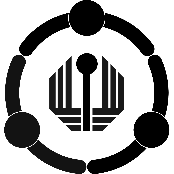 UNIVERSIDADE ESTADUAL DE LONDRINACURSO ESPECIAL PRÉ-VESTIBULARTURMA: VESPERTINOINÍCIO E TÉRMINO DO CURSO: 01/04/2024 a 31/12/2024NOME: MATRÍCULA (Nº DA INSCRIÇÃO): RG:  SSP/CPF:   DATA DE NASCIMENTO: E-MAIL: TELEFONE CELULAR:  TEM WHATSAPP?  Sim    NãoOUTRO TELEFONE PARA CONTATO: LÍNGUA ESTRANGEIRA PRETENDIDA:  Inglês    EspanholVOCÊ CONCLUIU O ENSINO MÉDIO?  Sim    NãoVOCÊ JÁ ESTUDOU EM ESCOLA PARTICULAR?  Sim    NãoVOCÊ É PESSOA COM DEFICIÊNCIA?  Sim    NãoSe sim, informe qual e descreva, brevemente, se necessita de algum apoio/recurso específico: ______________________________________________________________________Assinatura do(a) aluno(a)CEPV-UEL